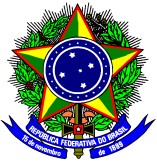 MINISTÉRIO DA EDUCAÇÃOINSTITUTO FEDERAL DE EDUCAÇÃO, CIÊNCIA E TECNOLOGIA DA PARAÍBA DIRETORIA DE GESTÃO DE PESSOASD E C L A R A Ç Ã OEu, 	_____	, ocupante do cargo efetivo de Professor do Ensino Básico, Técnico e Tecnológico, inscrito no Cadastro de Pessoas Físicas – CPF sob o nº 	, Matrícula Siape nº 	, declaro que tenho ciência, em face do disposto no Ofício- Circular nº 012/2015-CGGP/SAA/SE/MEC, o qual contempla a interpretação final proferida pelo Tribunal de Contas da União, através do Acórdão nº 1.058/2013-Segunda Câmara, bem como o disposto no Acordão nº 2064-08/16- 1, que os afastamentos ou licenciamentos para estudo não serão computados para aposentadoria especial de professor. 	, 	de 	de 	_.Assinatura do Servidor (a)